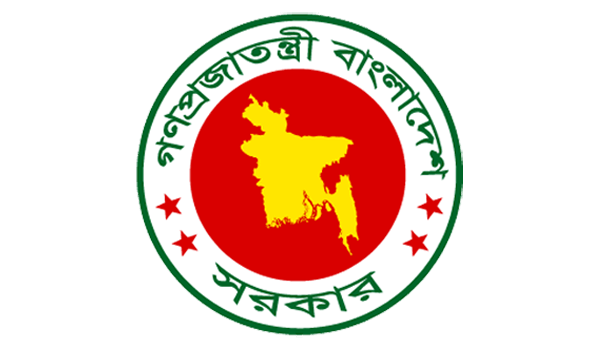 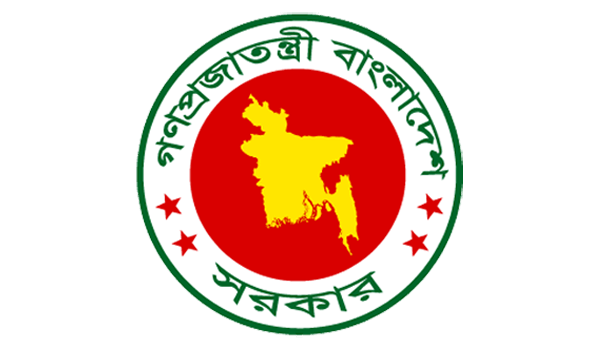 সিসিএ কার্যালয়ের তথ্য অবমুক্তকরণ নির্দেশিকা, ২০২১(খসড়া)ইলেক্ট্রনিক স্বাক্ষর সার্টিফিকেট প্রদানকারী কর্তৃপক্ষের নিয়ন্ত্রকের কার্যালয়তথ্য  ও যোগাযোগ প্রযুক্তি বিভাগআইসিটি টাওয়ার, আগারগাঁও, ঢাকা-১২০৭।www.cca.gov.bd১. 	তথ্য অবমুক্তকরণ নির্দেশিকার পটভূমি ও প্রয়োজনীয়তা১.১. 	সিসিএ কার্যালয়ের পটভূমিবাংলাদেশের অগ্রসরমান খাতসমূহের মধ্যে তথ্য ও যোগাযোগ প্রযুক্তি খাত অন্যতম। তথ্য ও যোগাযোগ প্রযুক্তি ব্যবহারের মাধ্যমে রূপকল্প-২০২১ বাস্তবায়নে বাংলাদেশ সরকার উৎসাহ প্রদান করছে। এই রূপকল্পে ২০২১ সালের মধ্যে অর্থনৈতিক উন্নয়নের মাধ্যমে দেশকে মধ্যম আয়ের দেশে উন্নীত করার লক্ষ্য নির্ধারণ করা হয়েছে। সরকার প্রতিশ্রুত ডিজিটাল বাংলাদেশ বিনির্মাণের ভিত্তি হিসেবে দেশে ই-কর্মাস, ই-লেনদেন, ই-গভর্নেন্স চালুকরণের লক্ষ্যমাত্রা অর্জনে এবং তথ্য ও যোগাযোগ প্রযুক্তি   নীতিমালা ২০১৫ ও ২০১৮ এবং তথ্য ও যোগাযোগ প্রযুক্তি আইন, ২০০৬ (সংশোধিত ২০১৩) বাস্তবায়নের লক্ষ্য পূরণকল্পে দেশে ডিজিটাল স্বাক্ষর প্রবর্তনের উদ্দেশ্যে তথ্য ও যোগাযোগ প্রযুক্তি বিভাগের অধীনে সংযুক্ত অফিস হিসাবে তথ্য ও যোগাযোগ প্রযুক্তি আইন ২০০৬ (সংশোধিত ২০১৩) মোতাবেক ২০১২ সালে ইলেক্ট্রনিক স্বাক্ষর সার্টিফিকেট প্রদানকারী কর্তৃপক্ষের নিয়ন্ত্রক (Controller of Certifying Authorities)-এর কার্যালয় প্রতিষ্ঠা করা হয়েছে। ডিজিটাল স্বাক্ষর প্রবর্তনের উদ্দেশ্যে ৫টি বেসরকারী প্রতিষ্ঠান এবং ০১টি সরকারী প্রতিষ্ঠানকে (বাংলাদেশ কম্পিউটার কাউন্সিল) সার্টিফিকেট প্রদানকারী কর্তৃপক্ষ (সিএ) হিসাবে লাইসেন্স প্রদান করা হয়েছে। সিএ প্রতিষ্ঠানসমূহ তথ্য নিরাপত্তা প্রদান ও তথ্যচুরি বন্ধে বর্তমানে বিভিন্ন সরকারী-বেসরকারী সংস্থা ও আগ্রহী ব্যক্তিবর্গের  নিকট ডিজিটাল স্বাক্ষর সার্টিফিকেট বিতরণ ও সংশ্লিষ্ট সেবা প্রদান করছে। ই-টিআইএন, ই-নথি এবং কোম্পানী নিবন্ধনে ডিজিটাল স্বাক্ষরের ব্যবহার শুরু করা হয়েছে। এ কার্যালয়ের প্রধান দু’টি কার্যক্রমের একটি হলো সিএ প্রতিষ্ঠানসমূহের কার্যাবলী পর্যবেক্ষণ ও তত্ত্বাবধায়ন করা এবং আরেকটি কার্যক্রম হলো তথ্য ও যোগাযোগ প্রযুক্তি আইন ২০০৬ (সংশোধিত ২০১৩) অনুসারে সাইবার অপরাধ তদন্ত পূর্বক সাইবার ট্রাইব্যুনালে তদন্ত রিপোর্ট উপস্থাপন করা।সিসিএ কার্যালয়ের প্রধান কার্যক্রমসার্টিফাইং অথরিটি (সিএ) এর নিয়ন্ত্রণমূলক কার্যাবলী।তথ্য ও যোগাযোগ প্রযুক্তি আইন ২০০৬ (সংশোধিত ২০১৩) এবং তথ্য প্রযুক্তি (সিএ) বিধিমালা ২০১০ অনুসারে সিএ লাইসেন্স ইস্যু, বাতিল এবং স্থগিতকরণ।Public Key Infrastructure (PKI) কার্যক্রম পরিচালনা ও রক্ষণাবেক্ষণ।PKI এর জন্যে বিধি বিধান, অনুসৃতব্য কর্মপন্থা (Guideline) প্রণয়ন ও মান নিয়ন্ত্রণ।তথ্য ও যোগাযোগ প্রযুক্তি আইন ২০০৬ (সংশোধিত ২০১৩) অনুসারে সাইবার অপরাধ তদন্ত পূর্বক সাইবার ট্রাইব্যুনালে উপস্থাপন।আইটি অডিটের জন্য অডিট ফার্ম নির্ধারণ।তথ্য প্রযুক্তি (সিএ) বিধিমালা ২০১০ অনুসারে ডিজিটাল স্বাক্ষর সার্টিফিকেট এর মূল্য নির্ধারণ ।১.২	তথ্য অবমুক্তকরণ নির্দেশিকা প্রণয়নের যৌক্তিকতা/উদ্দেশ্যগণপ্রজাতন্ত্রী বাংলাদেশ সরকার জনগণের জানার অধিকার প্রতিষ্ঠার মাধ্যমে সরকারি ও বেসরকারি সংগঠনের স্বচ্ছতা ও জবাবদিহিতা বৃদ্ধি, দুর্নীতি হ্রাস ও সুশাসন প্রতিষ্ঠা; জনগণের চিন্তা, বিবেক ও বাকস্বাধীনতার সাংবিধানিক অধিকার প্রতিষ্ঠা সর্বোপরি জনগণের ক্ষমতায়নের লক্ষ্যে তথ্য-অধিকার নিশ্চিত করতে গত ২৯ মার্চ ২০০৯ তারিখে ‘তথ্য অধিকার আইন, ২০০৯’ পাস করেছে। আইনের কার্যকর বাস্তবায়নের জন্য ইতিমধ্যে ‘তথ্য অধিকার (তথ্য প্রাপ্তি সংক্রান্ত) বিধিমালা, ২০০৯’ এবং তথ্য অধিকার সংক্রান্ত তিনটি প্রবিধানমালাও প্রণীত হয়েছে।তথ্য অধিকার গণতান্ত্রিক ব্যবস্থাকে আরো সুসংহত করার অন্যতম শর্ত। সিসিএ কার্যালয় এর তথ্য জনগণের কাছে উন্মুক্ত হলে সিসিএ কার্যালয় কার্যক্রম সম্পর্কে জনগণের সন্দেহ ও অবিশ্বাস দূর হবে। এতে প্রতিষ্ঠানের স্বচ্ছতা এবং জনগণের কাছে সকল কাজের জবাবদিহি প্রতিষ্ঠিত হবে। জনগণের জন্য অবাধ তথ্যপ্রবাহ নিশ্চিত করার যে নীতি সরকার গ্রহণ করেছে, তার সঙ্গে সংগতিপূর্ণভাবে সরকারের গুরুত্বর্পূর্ণ মন্ত্রণালয়/বিভাগ/কার্যালয়/দপ্তর/সংস্থা হিসেবে সিসিএ কার্যালয় অবাধ তথ্যপ্রবাহের চর্চা নিশ্চিত করতে বদ্ধপরিকর।মন্ত্রণালয়/বিভাগ/কার্যালয়/দপ্তর/সংস্থা এবং অধীনস্থ অন্যান্য ইউনিটে অবাধ তথ্যপ্রবাহের চর্চার ক্ষেত্রে যেন কোনো দ্বিধাদ্বন্দ্বের সৃষ্টি না হয়, সেজন্য একটি ‘তথ্য অবমুক্তকরণ নির্দেশিকা’ প্রণয়ন আবশ্যক বলে মনে করছে সিসিএ কার্যালয় সুতরাং তথ্য অধিকার আইন, ২০০৯, তথ্য অধিকার (তথ্য প্রাপ্তি সংক্রান্ত) বিধিমালা ২০০৯ ও এতৎসংশ্লিষ্ট প্রবিধানমালাসমূহের আলোকে এই ‘তথ্য অবমুক্তকরণ নির্দেশিকা’ প্রণয়ন করা হলো।১.৩	নীতির শিরোনামএই নির্দেশিকা ‘সিসিএ কার্যালয়ের তথ্য অবমুক্তকরণ নির্দেশিকা, ২০২১’ নামে অভিহিত হবে।২.	নির্দেশিকার ভিত্তি 	২.১. 	প্রণয়নকারী কর্তৃপক্ষ: সিসিএ কার্যালয়, তথ্য ও যোগাযোগ প্রযুক্তি বিভাগ, গণপ্রজাতন্ত্রী বাংলাদেশ সরকার;২.২. 	অনুমোদনকারী কর্তৃপক্ষ: নিয়ন্ত্রক, সিসিএ কার্যালয়, তথ্য ও যোগাযোগ প্রযুক্তি বিভাগ গণপ্রজাতন্ত্রী বাংলাদেশ সরকার;২.৩. 	অনুমোদনের তারিখ: ২৮ জুন ২০২১;২.৪. 	বাস্তবায়নের তারিখ: এই নির্দেশিকা আগামী ০১ জুলাই ২০২১ থেকে বাস্তবায়ন করা হবে;২.৫. 	নির্দেশিকার প্রযোজ্যতা: নির্দেশিকাটি সিসিএ কার্যালয়ের জন্য প্রযোজ্য হবে।৩. নীতিতে ব্যবহৃত শব্দের সংজ্ঞা ৩.১ 	তথ্য- ‘‘তথ্য’’ অর্থে সিসিএ কার্যালয় ও এর অধীনস্থ কার্যালয়সমূহের গঠন, কাঠামো ও দাপ্তরিক কর্মকা- সংক্রান্ত যে কোন স্মারক, বই, নকশা, মানচিত্র, চুক্তি, তথ্য-উপাত্ত, লগ বই, আদেশ, বিজ্ঞপ্তি, দলিল, নমুনা, পত্র, প্রতিবেদন, হিসাব বিবরণী, প্রকল্প প্রস্তাব, আলোকচিত্র, অডিও, ভিডিও, অঙ্কিত চিত্র, ফিল্ম, ইলেক্ট্রনিক প্রক্রিয়ায় প্রস্তুতকৃত যে কোন ইনস্ট্রুমেন্ট, যান্ত্রিকভাবে পাঠযোগ্য দলিলাদি এবং ভৌতিক গঠন ও বৈশিষ্ট্য-নির্বিশেষে অন্য যে কোন তথ্যবহ বস্তু বা এদের প্রতিলিপিও এর অন্তর্ভুক্ত হবে:	তবে শর্ত থাকে যে, দাপ্তরিক নোটশিট বা নোটশিটের প্রতিলিপি এর অন্তর্ভুক্ত হবে না।৩.২ 	দায়িত্বপ্রাপ্ত কর্মকর্তা- ‘‘দায়িত্বপ্রাপ্ত কর্মকর্তা’’ অর্থ তঅআ, ২০০৯ এর ধারা ১০ এর অধীন নিযুক্ত কর্মকর্তা;৩.৩ 	বিকল্প দায়িত্বপ্রাপ্ত কর্মকর্তা- দায়িত্বপ্রাপ্ত কর্মকর্তার অনুপস্থিতিতে সংশ্লিষ্ট দায়িত্ব পালনের জন্য নিযুক্ত কর্মকর্তা;৩.৪ 	‘‘তথ্য প্রদান ইউনিট’’- ‘তথ্য প্রদান ইউনিট’ অর্থ সিসিএ কার্যালয় ।৩.৫ 	‘‘আপীল কর্তৃপক্ষ’’ অর্থ- (অ) কোন তথ্য প্রদান ইউনিটের ক্ষেত্রে উক্ত ইউনিটের অব্যবহিত ঊর্ধ্বতন কার্যালয়ের প্রশাসনিক প্রধান; অথবা (আ) সিসিএ কার্যালয়ের ক্ষেত্রে কোনো তথ্য প্রদান ইউনিটের ঊর্ধ্বতন কার্যালয় না থাকলে, উক্ত তথ্য প্রদান ইউনিটের প্রশাসনিক প্রধান অর্থাৎ নিয়ন্ত্রক।৩.৬ 	‘‘তৃতীয় পক্ষ’’ অর্থ তথ্য প্রাপ্তির জন্য অনুরোধকারী বা তথ্য প্রদানকারী কর্তৃপক্ষ ব্যতীত অনুরোধকৃত তথ্যের সঙ্গে জড়িত অন্য কোন পক্ষ।৩.৭ 	‘‘তথ্য কমিশন’’ অর্থ তঅআ, ২০০৯-এর ধারা ১১-এর অধীন প্রতিষ্ঠিত তথ্য কমিশন।৩.৮ 	‘‘তঅআ, ২০০৯’’ বলতে ‘‘তথ্য অধিকার আইন, ২০০৯’’ বুঝাবে।৩.৯ 	‘‘তঅবি, ২০০৯’’ বলতে ‘‘তথ্য অধিকার (তথ্য প্রাপ্তি সংক্রান্ত) বিধিমালা, ২০০৯’’ বুঝাবে।৩.১০ 	‘‘কর্মকর্তা’’ অর্থে কর্মচারীও অন্তর্ভুক্ত হবে।৩.১১ 	‘‘তথ্য অধিকার’’ অর্থ কোনো কর্তৃপক্ষের নিকট হইতে তথ্য প্রাপ্তির অধিকার।৩.১২ 	‘‘আবেদন ফরম’’ অর্থ তঅবি, ২০০৯-এর তফসিলে নির্ধারিত আবেদনের ফরমেট- ফরম ‘ক’ বুঝাবে।৩.১৩ 	‘‘আপীল ফরম’’ অর্থ তঅবি, ২০০৯-এর তফসিলে নির্ধারিত আপিল আবেদনের ফরমেট- ফরম ‘গ’ বুঝাবে।৩.১৪ 	পরিশিষ্ট’’ অর্থ এই নির্দেশিকার সঙ্গে সংযুক্ত পরিশিষ্ট।৪. 	তথ্যের ধরন এবং ধরন অনুসারে তথ্য প্রকাশ ও প্রদান পদ্ধতিসিসিএ কার্যালয়ের সমুদয় তথ্য নিম্নোক্ত ৩টি শ্রেণীতে ভাগ করা হবে এবং নির্ধারিত বিধান অনুসারে প্রদান, প্রচার বা প্রকাশ করা হবে:ক. 	স্বপ্রণোদিতভাবে প্রকাশযোগ্য তথ্য১) 	এই ধরনের তথ্য সিসিএ কার্যালয় স্বপ্রণোদিত হয়ে নোটিশবোর্ড, ওয়েবসাইট, ব্রশিওর, মুদ্রিত বই বা প্রতিবেদন, বিলবোর্ড, সাইন বোর্ড, স্টিকার, পোস্টার, বুকলেট, লিফলেট, নিউজ লেটার, প্রত্রিকায় বিজ্ঞপ্তির ম্যাধমে প্রচারণাসহ অন্যান্য গ্রহণযোগ্য মাধ্যমে প্রকাশ ও প্রচার করবে।২) 	এই ধরনের তথ্য চেয়ে কোন নাগরিক আবেদন করলে তখন তা চাহিদার ভিত্তিতে প্রদানযোগ্য তথ্য হিসেবে বিবেচিত হবে এবং দায়িত্বপ্রাপ্ত কর্মকর্তা নির্ধারিত পন্থায় আবেদনকারীকে তা প্রদান করবেন।৩) 	সিসিএ কার্যালয় প্রতি বছর একটি বার্ষিক প্রতিবেদন প্রকাশ করবে। বার্ষিক প্রতিবেদনে তঅআ, ২০০৯ এর ধারা ৬(৩)-এ উল্লিখিত তথ্যসমূহ সংযোজন করবে।৪) 	সিসিএ কার্যালয় স্বপ্রণোদিতভাবে প্রকাশযোগ্য তথ্যের একটি তালিকা প্রস্তুত করবে এবং এবং এই নির্দেশিকার পরিশিষ্টে ও সিসিএ কার্যালয় ওয়েবসাইটে প্রকাশ ও প্রচার করবে।৫) 	প্রতি তিন মাস অন্তর এই তালিকা হালনাগাদ করা হবে।খ. 	চাহিদার ভিত্তিতে প্রদানযোগ্য তথ্য :১) 	এই ধরনের তথ্য কোনো নাগরিকের আবেদনের প্রেক্ষিতে এই নির্দেশিকার ১০ ও ১১ অনুচ্ছেদে বর্ণিত পদ্ধতি অনুসরণ করে প্রদান করতে হবে।২) 	সিসিএ কার্যালয় চাহিদার ভিত্তিতে প্রদানযোগ্য তথ্যের একটি তালিকা প্রস্তুত করবে এবং এই নির্দেশিকার পরিশিষ্টে ও সিসিএ কার্যালয়ের ওয়েবসাইটে প্রকাশ ও প্রচার করবে।৩) 	প্রতি তিন মাস অন্তর এই তালিকা হালনাগাদ করা হবে।গ. প্রদান ও প্রকাশ বাধ্যতামূলক নয়, এমন তথ্য :১) 	এই নির্দেশিকার অন্যান্য অনুচ্ছেদে যা কিছুই থাকুক না কেন সিসিএ কার্যালয় নিম্নোক্ত তথ্যসমূহ প্রদান বা প্রকাশ বা প্রচার করতে বাধ্য থাকবে না:(ক)	কোন তথ্য প্রকাশের ফলে বাংলাদেশের নিরাপত্তা, অখন্ডতা ও সার্বভৌমত্বের প্রতি হুমকি হতে পারে এরূপ তথ্য;(খ)	 পররাষ্ট্রনীতির কোন বিষয় যার দ্বারা বিদেশী রাষ্ট্রের অথবা আন্তর্জাতিক কোন সংস্থা বা কোন জোট বা সংগঠনের সাথে বিদ্যমান সম্পর্ক ক্ষুণ্ণ হতে পারে এরূপ তথ্য;(গ) 	কোন বিদেশী সরকারের নিকট থেকে প্রাপ্ত কোন গোপনীয় তথ্য;(ঘ) 	কোন তথ্য প্রকাশের ফলে কোন তৃতীয় পক্ষের বুদ্ধিবৃত্তিক সম্পদের অধিকার ক্ষতিগ্রস্ত হতে পারে এরূপ বাণিজ্যিক বা ব্যবসায়িক অন্তর্নিহিত গোপনীয়তা বিষয়ক, কপিরাইট বা বুদ্ধিবৃত্তিক সম্পদ (Intellectual Property Right) সম্পর্কিত তথ্য;(ঙ)	কোন তথ্য প্রকাশের ফলে কোন বিশেষ ব্যক্তি বা সংস্থাকে লাভবান বা ক্ষতিগ্রস্ত করতে পারে এরূপ নিম্নোক্ত তথ্য, যথা :-(অ) 	আয়কর, শুল্ক, ভ্যাট ও আবগারী আইন, বাজেট বা করহার পরিবর্তন সংক্রান্ত কোন আগাম তথ্য;(আ) 	মুদ্রার বিনিময় ও সুদের হার পরিবর্তনজনিত কোন আগাম তথ্য;(ই) 	ব্যাংকসহ আর্থিক প্রতিষ্ঠানসমূহের পরিচালনা ও তদারকি সংক্রান্ত কোন আগাম তথ্য;(চ) 	কোন তথ্য প্রকাশের ফলে প্রচলিত আইনের প্রয়োগ বাধাগ্রস্ত হতে পারে বা অপরাধ বৃদ্ধি পেতে পারে এরূপ তথ্য;(ছ) 	কোন তথ্য প্রকাশের ফলে জনগণের নিরাপত্তা বিঘ্নিত হতে পারে বা বিচারাধীন মামলার সুষ্ঠু বিচার কাজ ব্যাহত হতে পারে এরূপ তথ্য;(জ)	কোন তথ্য প্রকাশের ফলে কোন ব্যক্তির ব্যক্তিগত জীবনের গোপনীয়তা ক্ষুণ্ণ হতে পারে এরূপ তথ্য;(ঝ)	কোন তথ্য প্রকাশের ফলে কোন ব্যক্তির জীবন বা শারীরিক নিরাপত্তা বিপদাপন্ন হতে পারে এরূপ তথ্য;(ঞ) 	আইন প্রয়োগকারী সংস্থার সহায়তার জন্য কোন ব্যক্তি কর্তৃক গোপনে প্রদত্ত কোন তথ্য;(ট) 	আদালতে বিচারাধীন কোন বিষয় এবং যা প্রকাশে আদালত বা ট্রাইব্যুনালের নিষেধাজ্ঞা রয়েছে অথবা যার প্রকাশ আদালত অবমাননার সামিল এরূপ তথ্য;(ঠ) 	তদন্তাধীন কোন বিষয় যার প্রকাশ তদন্ত কাজে বিঘ্ন ঘটাতে পারে এরূপ তথ্য;(ড) 	কোন অপরাধের তদন্ত প্রক্রিয়া এবং অপরাধীর গ্রেফতার ও শাস্তিকে প্রভাবিত করতে পারে এরূপ তথ্য;(ঢ) 	আইন অনুসারে কেবল একটি নির্দিষ্ট সময়ের জন্য প্রকাশের বাধ্যবাধকতা রয়েছে এরূপ তথ্য;(ণ) 	কৌশলগত ও বাণিজ্যিক কারণে গোপন রাখা বাঞ্ছনীয় এরূপ কারিগরী বা বৈজ্ঞানিক গবেষণালব্ধ কোন তথ্য;(ত) 	কোন ক্রয় কার্যক্রম সম্পূর্ণ হওয়ার পূর্বে বা এ বিষয়ে সিদ্ধান্ত গ্রহণের পূর্বে সংশ্লিষ্ট ক্রয় বা এর কার্যক্রম সংক্রান্ত কোন তথ্য;(থ)	 জাতীয় সংসদের বিশেষ অধিকারহানির কারণ হতে পারে, এরূপ তথ্য;(দ) 	কোন ব্যক্তির আইন দ্বারা সংরক্ষিত গোপনীয় তথ্য;(ধ)	পরীক্ষার প্রশ্নপত্র বা পরীক্ষায় প্রদত্ত নম্বর সম্পর্কিত আগাম তথ্য;(ন)	মন্ত্রিপরিষদ বা, ক্ষেত্রমত, উপদেষ্টা পরিষদের বৈঠকে উপস্থাপনীয় সার-সংক্ষেপসহ আনুষঙ্গিক দলিলাদি এবং উক্তরূপ বৈঠকের আলোচনা ও সিদ্ধান্ত সংক্রান্ত কোন তথ্য;		তবে শর্ত থাকে যে, মন্ত্রিপরিষদ বা, ক্ষেত্রমত, উপদেষ্টা পরিষদ কর্তৃক কোন সিদ্ধান্ত গৃহীত হওয়ার পর অনুরূপ সিদ্ধান্তের কারণ এবং যেসকল বিষয়ের উপর ভিত্তি করে সিদ্ধান্তটি গৃহীত হয়েছে তা প্রকাশ করা যাবে;		আরো শর্ত থাকে যে, এই ধারার অধীন তথ্য প্রদান স্থগিত রাখার ক্ষেত্রে সংশ্লিষ্ট কর্তৃপক্ষকে তথ্য কমিশনের পূর্বানুমোদন গ্রহণ করতে হবে।	বি. দ্র. : এই উপ-অনুচ্ছেদে ধারা ৭-এ উল্লেখিত প্রায় সকল বিষয় তুলে ধরা হয়েছে।৫. তথ্য সংগ্রহ, সংরক্ষণ ও ব্যবস্থাপনাক) তথ্য সংরক্ষণ: সিসিএ কার্যালয় তথ্য সংরক্ষণের জন্য নিম্নোক্ত পদ্ধতি অনুসরণ করবে :(১) 	নাগরিকের তথ্য অধিকার নিশ্চিত করার লক্ষ্যে সিসিএ কার্যালয় তার যাবতীয় তথ্যের ক্যাটালগ এবং ইনডেক্স প্রস্তুত করে যথাযথভাবে সংরক্ষণ করবে।(২) 	প্রত্যেক কর্তৃপক্ষ যে-সকল তথ্য কম্পিউটারে সংরক্ষণের উপযুক্ত বলে মনে করবে সে-সকল তথ্য যুক্তিসংগত সময়সীমার মধ্যে কম্পিউটারে সংরক্ষণ করবে। (৩) 	তথ্য সংরক্ষণ ও ব্যবস্থাপনার জন্য তথ্য অধিকার (তথ্য সংরক্ষণ ও ব্যবস্থাপনা) প্রবিধানমালা, ২০১০ অনুসরণ করবে।খ) তথ্য সংগ্রহ ও ব্যবস্থাপনা : সিসিএ কার্যালয় তথ্য সংগ্রহ ও ব্যবস্থাপনার জন্য তথ্য অধিকার (তথ্য সংরক্ষণ ও ব্যবস্থাপনা) প্রবিধানমালা, ২০১০ অনুসরণ করবে।গ) তথ্যের ভাষা : (১) 	তথ্যের মূল ভাষা হবে বাংলা। তথ্য যদি অন্য কোন ভাষায় উৎপন্ন হয়ে থাকে তাহলে সেটি সেই ভাষায় সংরক্ষিত হবে। দাপ্তরিক প্রয়োজনে তথ্য অনুবাদ করা হতে পারে।(২) 	তথ্য যে ভাষায় সংরক্ষিত থাকবে সেই ভাষাতেই আবেদনকারীকে সরবরাহ করা হবে। আবেদনকারীর চাহিদার প্রেক্ষিতে কোন তথ্য অনুবাদ করার দায়িত্ব কর্তৃপক্ষ বহন করবে না।ঘ) তথ্যের হালনাগাদকরণ: সিসিএ কার্যালয় প্রতিমাসে তথ্য হালনাগাদ করবে।৬. দায়িত্বপ্রাপ্ত কর্মকর্তা নিয়োগতঅআ ২০০৯-এর ধারা ১০(১) অনুসারে সিসিএ কার্যালয়ে একজন করে দায়িত্বপ্রাপ্ত কর্মকর্তা নিয়োগ করতে হবে।পরবর্তীতে সিসিএ কার্যালয়ের অধীনে কোন কার্যালয়/ইউনিট প্রতিষ্ঠিত হলে তঅআ ২০০৯-এর ধারা ১০(৩) অনুসারে উক্তরূপ কার্যালয়/ইউনিট প্রতিষ্ঠিত হওয়ার ৬০ দিনের মধ্যে দায়িত্বপ্রাপ্ত কর্মকর্তা নিয়োগ করতে হবে।সিসিএ কার্যালয়ের নিয়ন্ত্রক, দায়িত্বপ্রাপ্ত কর্মকর্তা নিয়োগ দেবেন এবং নিয়োগকৃত প্রত্যেক দায়িত্বপ্রাপ্ত কর্মকর্তার নাম, পদবী, ঠিকানা এবং প্রযোজ্য ক্ষেত্রে ফ্যাক্স নম্বর ও ই-মেইল ঠিকানা নিয়োগ প্রদানের পরবর্তী ১৫ (পনের) দিনের মধ্যে নির্ধারিত ফরমেটে (তথ্য কমিশন কর্তৃক নির্ধারিত ফরমেট) লিখিতভাবে তথ্য কমিশনে প্রেরণ করবেন এবং মন্ত্রণালয় ও উক্ত ইউনিটের আপিল কর্তৃপক্ষের কাছে অনুলিপি প্রেরণ করবেন।তঅআ ২০০৯-এর অধীন দায়িত্ব পালনের প্রয়োজনে কোন দায়িত্বপ্রাপ্ত কর্মকর্তা অন্য যে কোন কর্মকর্তার সহায়তা চাইতে পারবেন এবং কোন কর্মকর্তার কাছ থেকে এরূপ সহায়তা চাওয়া হলে তিনি উক্ত দায়িত্বপ্রাপ্ত কর্মকর্তাকে প্রয়োজনীয় সহায়তা প্রদান করতে বাধ্য থাকবেন।কোন দায়িত্বপ্রাপ্ত কর্মকর্তা দায়িত্ব পালনের প্রয়োজনে অন্য কোন কর্মকর্তার সহায়তা চাইলে এবং এরূপ সহায়তা প্রদানে ব্যর্থতার জন্য তঅআ ২০০৯-এর কোন বিধান লংঘিত হলে এই আইনের অধীন দায়-দায়িত্ব নির্ধারণের ক্ষেত্রে উক্ত অন্য কর্মকর্তাও দায়িত্বপ্রাপ্ত কর্মকর্তা বলে গণ্য হবেন।সিসিএ কার্যালয় তার দায়িত্বপ্রাপ্ত কর্মকর্তার নাম, পদবী, ঠিকানা এবং প্রযোজ্য ক্ষেত্রে ফ্যাক্স নম্বর ও ই-মেইল ঠিকানা তার কার্যালয়ের প্রকাশ্য স্থানে সহজে দৃষ্টিগোচর হয় এমনভাবে প্রদর্শনের ব্যবস্থা করবে এবং ওয়েবসাইটে প্রকাশ করবে।তথ্য অবমুক্তকরণ নির্দেশিকার পরিশিষ্টে সিসিএ কার্যালয়ের দায়িত্বপ্রাপ্ত কর্মকর্তার নাম, পদবী, ঠিকানা এবং প্রযোজ্য ক্ষেত্রে ফ্যাক্স নম্বর ও ই-মেইল ঠিকানাসহ তালিকা প্রকাশ করা হবে। কোন দায়িত্বপ্রাপ্ত কর্মকর্তা পরিবর্তন হলে নতুন দায়িত্বপ্রাপ্ত কর্মকর্তা নিয়োগের ৫ দিনের মধ্যে তালিকা হালনাগাদ করতে হবে। তালিকা কর্তৃপক্ষের ওয়েবসাইটে প্রকাশ করতে হবে।৭. দায়িত্বপ্রাপ্ত কর্মকর্তার দায়িত্ব ও কর্মপরিধিক) 	তথ্যের জন্য কারো আবেদনের প্রেক্ষিতে দায়িত্বপ্রাপ্ত কর্মকর্তা :অ) 	আবেদন গ্রহণ ও তঅবি ২০০৯ বিধি-৩ অনুসারে আবেদনপত্র গ্রহণের প্রাপ্তি স্বীকার করবেন;আ) 	অনুরোধকৃত তথ্য তঅআ ২০০৯, ধারা-৯ ও তঅবি ২০০৯ বিধি-৪ অনুসারে যথাযথভাবে সরবরাহ করবেন;ই) 	তথ্য প্রদানে অপারগতার ক্ষেত্রে তঅআ ২০০৯, ধারা-৯(৩) ও তঅবি ২০০৯ বিধি-৫ অনুসারে যথাযথভাবে অপারগতা প্রকাশ করবেন। অপারগতার কারণ তঅআ ২০০৯-এর সাথে সামঞ্জস্যপূর্ণ হতে হবে;ঈ) 	কোন অনুরোধকৃত তথ্য দায়িত্বপ্রাপ্ত কর্মকর্তার নিকট সরবরাহের জন্য মজুদ থাকলে তিনি তঅআ, ২০০৯, ধারা-৯(৬)(৭) ও তঅবি, ২০০৯ বিধি-৮ অনুসারে উক্ত তথ্যের যুক্তিসংগত মূল্য নির্ধারণ করবেন এবং উক্ত মূল্য অনধিক ৫ (পাঁচ) কার্য দিবসের মধ্যে পরিশোধ করার জন্য অনুরোধকারীকে অবহিত করবেন;উ) 	কোন অনুরোধকৃত তথ্যের সাথে তৃতীয় পক্ষের সংশ্লিষ্টতা থাকলে দায়িত্বপ্রাপ্ত কর্মকর্তা তঅআ, ২০০৯, ধারা-৯(৮) অনুসারে ব্যবস্থা গ্রহণ করবেন;খ) 	তঅআ, ২০০৯-এর তফসিলে নির্ধারিত আবেদনের ফরমেট/ফরম ‘ক’ সংরক্ষণ ও কোন নাগরিকের চাহিদার প্রেক্ষিতে সরবরাহ;গ) 	আবেদন ফরম পূরণে সক্ষম নয়, এমন আবেদনকারীকে আবেদন ফরম পূরণে সহায়তা;ঘ) 	কোন নাগরিকের চাহিদার প্রেক্ষিতে তাকে আপিল কর্তৃপক্ষ নির্ধারণে সহায়তা;ঙ) 	সঠিক কর্তৃপক্ষ নির্ধারণে ভুল করেছে, এমন আবেদনকারীকে সঠিক কর্তৃপক্ষ নির্ধারণে সহায়তা;চ) 	কোন শারীরিক প্রতিবন্ধী ব্যক্তির তথ্য প্রাপ্তি নিশ্চিত করতে দায়িত্বপ্রাপ্ত কর্মকর্তা তাকে উপযুক্ত পদ্ধতিতে তথ্য পেতে সহায়তা করবেন। এক্ষেত্রে দায়িত্বপ্রাপ্ত কর্মকর্তা উপযুক্ত অন্য কোন ব্যক্তির সহায়তা গ্রহণ করতে পারবেন; ছ) 	তথ্য সংরক্ষণ, ব্যবস্থাপনা ও স্বপ্রণোদিত তথ্য প্রকাশ তঅআ ২০০৯-এর সাথে সামঞ্জস্যপূর্ণভাবে হচ্ছে কি না তা নির্ধারণে কর্তৃপক্ষকে সহায়তা প্রদান;জ) 	তঅআ ২০০৯-এর সাথে সামঞ্জস্যপূর্ণভাবে বার্ষিক প্রতিবেদন প্রকাশে সহায়তা করা;ঝ) 	তথ্যের জন্য প্রাপ্ত আবেদনপত্রসহ এ-সংক্রান্ত প্রয়োজনীয় তথ্য সংরক্ষণ, আবেদনকারীর যোগাযোগের বিস্তারিত তথ্য সংরক্ষণ, তথ্য অবমুক্তকরণ সংক্রান্ত প্রতিবেদন সংকলিত করা, তথ্য মূল্য আদায়, হিসাব রক্ষণ ও সরকারি কোষাগারে জমাকরণ এবং কর্তৃপক্ষ বা তথ্য কমিশনের চাহিদার প্রেক্ষিতে এ সংক্রান্ত তথ্য সরবরাহ করা; ইত্যাদি।৮. বিকল্প দায়িত্বপ্রাপ্ত কর্মকর্তা নিয়োগবদলী বা অন্য কোন কারণে দায়িত্বপ্রাপ্ত কর্মকর্তার অনুপস্থিতিতে দায়িত্বপালনের জন্য সিসিএ কার্যালয়ে একজন করে বিকল্প দায়িত্বপ্রাপ্ত কর্মকর্তা নিয়োগ করতে হবে। দায়িত্বপ্রাপ্ত কর্মকর্তার অনুপস্থিতিতে দায়িত্বপালনকালীন আইন অনুসারে তিনি দায়িত্বপ্রাপ্ত কর্মকর্তা হিসেবে বিবেচিত হবেন।নতুন প্রতিষ্ঠিত কার্যালয়/ ইউনিট প্রতিষ্ঠিত হওয়ার ৬০ দিনের মধ্যে দায়িত্বপ্রাপ্ত কর্মকর্তার পাশাপাশি বিকল্প দায়িত্বপ্রাপ্ত কর্মকর্তা নিয়োগ করতে হবে।প্রতিটি কার্যালয়/ ইউনিটের প্রশাসনিক প্রধান বিকল্প দায়িত্বপ্রাপ্ত কর্মকর্তা নিয়োগ দেবেন এবং নিয়োগকৃত প্রত্যেকের নাম, পদবী, ঠিকানা এবং, প্রযোজ্য ক্ষেত্রে, ফ্যাক্স নম্বর ও ই-মেইল ঠিকানা নিয়োগ প্রদানের ১৫ (পনের) দিনের মধ্যে নির্ধারিত ফরমেটে (তথ্য কমিশন কর্তৃক নির্ধারিত ফরমেট) লিখিতভাবে তথ্য কমিশনে প্রেরণ করবেন এবং মন্ত্রণালয় ও উক্ত ইউনিটের আপিল কর্তৃপক্ষের কাছে অনুলিপি প্রেরণ করবে।বদলী বা অন্য কোন কারণে এই পদ শূন্য হলে, অবিলম্বে নতুন বিকল্প দায়িত্বপ্রাপ্ত কর্মকর্তা নিয়োগ করতে হবে।৯. বিকল্প দায়িত্বপ্রাপ্ত কর্মকর্তার দায়িত্ব ও কর্মপরিধিক) 	দায়িত্বপ্রাপ্ত কর্মকর্তার অনুপস্থিতকালীন সময়ে ‘বিকল্প দায়িত্বপ্রাপ্ত কর্মকর্তা’ ‘দায়িত্বপ্রাপ্ত কর্মকর্তা’ হিসেবে দায়িত্ব পালন করবেন;খ) 	দায়িত্বপ্রাপ্ত কর্মকর্তা হিসেবে দায়িত্ব পালনকালীন নীতি ৭-এ বর্ণিত ‘দায়িত্বপ্রাপ্ত কর্মকর্তার দায়িত্ব ও কর্মপরিধি’ তার জন্য প্রযোজ্য হবে।১০. তথ্যের জন্য আবেদন, তথ্য প্রদানের পদ্ধতি ও সময়সীমা(১) 	কোন ব্যক্তি তঅআ, ২০০৯-এর অধীন তথ্য প্রাপ্তির জন্য সংশ্লিষ্ট দায়িত্বপ্রাপ্ত কর্মকর্তার কাছে নির্ধারিত ফরম ‘ক’ এর মাধ্যমে তথ্য চেয়ে লিখিতভাবে বা ইলেক্ট্রনিক মাধ্যম বা ই-মেইলে অনুরোধ করতে পারবেন।(২) 	নির্ধারিত ফরম সহজলভ্য না হলে অনুরোধকারীর নাম, ঠিকানা, প্রযোজ্য ক্ষেত্রে ফ্যাক্স নম্বর এবং ই-মেইল ঠিকানা; অনুরোধকৃত তথ্যের নির্ভুল এবং স্পষ্ট বর্ণনা এবং কোন্ পদ্ধতিতে তথ্য পেতে আগ্রহী তার বর্ণনা উল্লেখ করে সাদা কাগজে বা ক্ষেত্রমত, ইলেক্ট্রনিক মিডিয়া বা ই-মেইলেও তথ্য প্রাপ্তির জন্য অনুরোধ করা যাবে।(৩) 	দায়িত্বপ্রাপ্ত কর্মকর্তা তথ্যের জন্য কোন অনুরোধ প্রাপ্তির তারিখ হতে অনধিক ২০ (বিশ) কার্য দিবসের মধ্যে অনুরোধকৃত তথ্য সরবরাহ করবেন।(৪) 	পূর্বে উল্লিখিত উপ-অনুচ্ছেদ (৩) এ যাহা কিছুই থাকুক না কেন, অনুরোধকৃত তথ্যের সাথে একাধিক শাখা বা তথ্য প্রদান ইউনিট বা কর্তৃপক্ষের সংশ্লিষ্টতা থাকলে অনধিক ৩০ (ত্রিশ) কার্য দিবসের মধ্যে সেই অনুরোধকৃত তথ্য সরবরাহ করতে হবে।(৫) 	অনুরোধকৃত তথ্য কোন ব্যক্তির জীবন-মৃত্যু, গ্রেফতার এবং কারাগার হতে মুক্তি সম্পর্কিত হলে দায়িত্বপ্রাপ্ত কর্মকর্তা অনুরোধ প্রাপ্তির অনধিক ২৪ (চবিবশ) ঘণ্টার মধ্যে উক্ত বিষয়ে প্রাথমিক তথ্য সরবরাহ করবেন।(৬) 	দায়িত্বপ্রাপ্ত কর্মকর্তা লিখিতভাবে অথবা ক্ষেত্রমত, ইলেক্ট্রনিক মাধ্যম বা ই-মেইল এর মাধ্যমে আবেদন পত্র গ্রহণের প্রাপ্তি স্বীকার করবেন এবং প্রাপ্তি স্বীকারপত্রে আবেদনের রেফারেন্স নম্বর, আবেদনপত্র গ্রহণকারীর নাম, পদমর্যাদা এবং আবেদন গ্রহণের তারিখ উল্লেখ করে স্বাক্ষর করবেন।(৭) 	ইলেক্ট্রনিক বা ই-মেইল এর মাধ্যমে আবেদন গ্রহণের ক্ষেত্রে কর্তৃপক্ষের বরাবর আবেদন প্রেরণের তারিখই (প্রাপ্তি সাপেক্ষে) আবেদন গ্রহণের তারিখ হিসেবে গণ্য হবে।(৮) 	আবেদন পাওয়ার পর দায়িত্বপ্রাপ্ত কর্মকর্তা তথ্য প্রদানের তারিখ এবং সময় উল্লেখপূর্বক আবেদনকারীকে সে সম্পর্কে অবহিত করবেন এবং অনুরোধকৃত তথ্যের সাথে একাধিক শাখা, তথ্য প্রদান ইউনিট বা কর্তৃপক্ষের সংশ্লিষ্টতা থাকলে দায়িত্বপ্রাপ্ত কর্মকর্তা সেই ইউনিট বা কর্তৃপক্ষকে এ সম্পর্কে লিখিত নোটিশ প্রদান করবেন।(৯) 	দায়িত্বপ্রাপ্ত কর্মকর্তা কোন কারণে অনুরোধকৃত তথ্য প্রদানে অপারগ অথবা আংশিক তথ্য সরবরাহে অপারগ হলে অপারগতার কারণ উল্লেখ করে আবেদন প্রাপ্তির ১০ (দশ) কার্য দিবসের মধ্যে তঅবি, ২০০৯-এর তফসিলে উল্লিখিত ফরম-‘খ’ অনুযায়ী এতদ্বিষয়ে আবেদনকারীকে অবহিত করবেন। (১০) 	উপ-অনুচ্ছেদ (৩), (৪) বা (৫) এ উল্লিখিত সময়সীমার মধ্যে তথ্য সরবরাহ করতে কোন দায়িত্বপ্রাপ্ত কর্মকর্তা ব্যর্থ হলে সংশ্লিষ্ট তথ্য প্রাপ্তির অনুরোধ প্রত্যাখ্যান করা হয়েছে বলে গণ্য হবে।(১১) 	অনুরোধকৃত তথ্য প্রদান করা দায়িত্বপ্রাপ্ত কর্মকর্তার নিকট যথাযথ বিবেচিত হলে এবং যেক্ষেত্রে সেই তথ্য তৃতীয় পক্ষ কর্তৃক সরবরাহ করা হয়েছে কিংবা সেই তথ্যে তৃতীয় পক্ষের স্বার্থ জড়িত রয়েছে এবং তৃতীয় পক্ষ তা গোপনীয় তথ্য হিসেবে গণ্য করেছে সে ক্ষেত্রে দায়িত্বপ্রাপ্ত কর্মকর্তা এরূপ অনুরোধ প্রাপ্তির ৫ (পাঁচ) কার্য দিবসের মধ্যে তৃতীয় পক্ষকে তার লিখিত বা মৌখিক মতামত চেয়ে নোটিশ প্রদান করবেন এবং তৃতীয় পক্ষ এরূপ নোটিশের প্রেক্ষিতে কোন মতামত প্রদান করলে তা বিবেচনায় নিয়ে দায়িত্বপ্রাপ্ত কর্মকর্তা অনুরোধকারীকে তথ্য প্রদানের বিষয়ে সিদ্ধান্ত গ্রহণ করবেন।(১২) 	কোন ইন্দ্রিয় প্রতিবন্ধী ব্যক্তিকে কোন রেকর্ড বা তার অংশবিশেষ জানানোর প্রয়োজন হলে সংশ্লিষ্ট দায়িত্বপ্রাপ্ত কর্মকর্তা সেই প্রতিবন্ধী ব্যক্তিকে তথ্য লাভে সহায়তা প্রদান করবেন এবং পরিদর্শনের জন্য যে ধরনের সহযোগিতা প্রয়োজন তা প্রদান করাও এই সহায়তার অন্তর্ভুক্ত বলে গণ্য হবে।(১৩) 	আইনের অধীন প্রদত্ত তথ্যের প্রতি পৃষ্ঠায় ‘‘তথ্য অধিকার আইন, ২০০৯ এর অধীনে এই তথ্য সরবরাহ করা হয়েছে’’ মর্মে প্রত্যয়ন করতে হবে এবং তাতে প্রত্যয়নকারী কর্মকর্তার নাম, পদবী, স্বাক্ষর ও দাপ্তরিক সীল থাকবে।১১. তথ্যের মূল্য এবং মূল্য পরিশোধ :(১) 	কোন অনুরোধকৃত তথ্য দায়িত্বপ্রাপ্ত কর্মকর্তার নিকট সরবরাহের জন্য মজুদ থাকলে তিনি তঅবি, ২০০৯-এর তফসিলে উল্লিখিত ফরম-‘ঘ’ অনুসারে সেই তথ্যের মূল্য নির্ধারণ করবেন এবং অনধিক ৫ (পাঁচ) কার্য দিবসের মধ্যে সেই অর্থ চালান কোড নং- ১-২৮০১-০০০২-২০৩৭ এ জমা করে ট্রেজারী চালানের কপি তার কাছে জমা দেয়ার জন্য অনুরোধকারীকে লিখিতভাবে অবহিত করবেন; অথবা(২) 	দায়িত্বপ্রাপ্ত কর্মকর্তা অনুরোধকারী কর্তৃক পরিশোধিত তথ্যের মূল্য রশিদের মাধ্যমে গ্রহণ করবেন এবং প্রাপ্ত অর্থ চালান কোড নং- ১-২৮০১-০০০২-২০৩৭ এ ট্রেজারী চালানের মাধ্যমে জমা দেবেন।১২. আপিল দায়ের ও নিষ্পত্তিআপিল কর্তৃপক্ষ এবং আপিল পদ্ধতি [ধারা-২ (ক); ধারা ২৪ এবং বিধি-৬]১২.১. আপীল কর্তৃপক্ষ: ক) 	উপজেলা নির্বাহী কর্মকর্তার কার্যালয় তথ্য প্রদান ইউনিট হলে তার আপিল কর্তৃপক্ষ হবেন জেলা প্রশাসক। একইভাবে জেলা প্রশাসকের কার্যালয়ের আপিল কর্তৃপক্ষ হবেন বিভাগীয় কমিশনার এবং বিভাগীয় কমিশনারের কার্যালয়ের আপিল কর্তৃপক্ষ হবেন মন্ত্রিপরিষদ সচিব।খ) 	মন্ত্রিপরিষদ বিভাগ তথ্য প্রদান ইউনিট হলে তার আপিল কর্তৃপক্ষও হবেন মন্ত্রিপরিষদ সচিব।১২.২. আপিল পদ্ধতি ক) 	কোন ব্যক্তি এই নির্দেশিকার নীতি ১০-এর (৩), (৪) বা (৫)-এ নির্ধারিত সময়সীমার মধ্যে তথ্য লাভে ব্যর্থ হলে কিংবা দায়িত্বপ্রাপ্ত কর্মকর্তার কোন সিদ্ধান্তে সংক্ষুব্ধ হলে কিংবা অতিরিক্ত মূল্য ধার্য বা গ্রহণ করলে উক্ত সময়সীমা অতিক্রান্ত হবার, বা ক্ষেত্রমত, সিদ্ধান্ত লাভের পরবর্তী ৩০ (ত্রিশ) দিনের মধ্যে তঅবি, ২০০৯-এর তফসিলে নির্ধারিত ফরম-‘গ’ এর মাধ্যমে আপীল কর্তৃপক্ষের কাছে আপিল করতে পারবেন।খ) 	আপিল কর্তৃপক্ষ যদি এই মর্মে সন্তুষ্ট হন যে, আপিলকারী যুক্তিসংগত কারণে নির্দিষ্ট সময়সীমার মধ্যে আপিল দায়ের করতে পারেননি, তাহলে তিনি উক্ত সময়সীমা অতিবাহিত হওয়ার পরও আপিল আবেদন গ্রহণ করতে পারবেন।১২.৩ আপিল নিষ্পত্তি আপিল কর্তৃপক্ষ কোন আপিলর বিষয়ে সিদ্ধান্ত প্রদানের পূর্বে নিম্নোক্ত পদক্ষেপ গ্রহণ করবেন, যথা :-(ক) 	দায়িত্বপ্রাপ্ত কর্মকর্তা এবং এতদ্সংশ্লিষ্ট অন্যান্য কর্মকর্তার শুনানী গ্রহণ ;(খ) 	আপিল আবেদনে উল্লিখিত সংক্ষুব্ধতার কারণ ও প্রার্থিত প্রতিকারের যুক্তিসমূহ বিবেচনা ;(গ) 	প্রার্থিত তথ্য প্রদানের সাথে একাধিক তথ্য প্রদানকারী ইউনিট যুক্ত থাকলে সংশ্লিষ্ট ইউনিটসমূহের শুনানী গ্রহণ।(২)  	আপিল আবেদন প্রাপ্তির ১৫ (পনের) দিনের মধ্যে আপিল কর্তৃপক্ষ-(ক) 	উপ-অনুচ্ছেদ (১) এ উল্লিখিত পদক্ষেপসমূহ গ্রহণপূর্বক তথ্য সরবরাহ করার জন্য সংশ্লিষ্ট দায়িত্বপ্রাপ্ত কর্মকর্তাকে নির্দেশ দেবেন; অথবা(খ) 	তাঁর বিবেচনায় গ্রহণযোগ্য না হলে আপীল আবেদনটি খারিজ করতে পারবেন।(৩) 	আপিল কর্তৃপক্ষের নির্দেশ অনুযায়ী দায়িত্বপ্রাপ্ত কর্মকর্তা যথাসম্ভব দ্রুততার সাথে প্রার্থিত তথ্য সরবরাহ করবেন তবে এই সময় তঅআ, ২০০৯ এর ধারা ২৪(৪) এ নির্দেশিত সময়ের অধিক হবে না অথবা ক্ষেত্রমত তিনি তথ্য সরবরাহ থেকে বিরত থাকবেন।১৩. তথ্য প্রদানে অবহেলায় শাস্তির বিধান১৩.১ 	তঅআ, ২০০৯ ও এই নির্দেশিকার বিধি-বিধান সাপেক্ষে কোন দায়িত্বপ্রাপ্ত কর্মকর্তা যদি কোনো আবেদনকারীকে তথ্য বা এ সংক্রান্ত সিদ্ধান্ত প্রদানে ব্যর্থ হয় বা তথ্যপ্রাপ্তির কোনো অনুরোধ গ্রহণ করতে অস্বীকার করে বা সিদ্ধান্ত প্রদানে ব্যর্থ হয় বা ভুল, অসম্পূর্ণ, বিভ্রামিত্মকর, বিকৃত তথ্য প্রদান করে বা কোন তথ্য প্রাপ্তির পথে প্রতিবন্ধকতা সৃষ্টি করে বা তথ্য অধিকার পরিপন্থী কোন কাজ করে তাহলে দায়িত্বপ্রাপ্ত কর্মকর্তার এহেন কাজকে অসদাচরণ হিসেবে বিবেচনা করা হবে এবং সংশ্লিষ্ট চাকরী বিধিবিধান অনুসারে তার বিরুদ্ধে ব্যবস্থা গ্রহণ করা হবে।১৩.২ এই নির্দেশিকা যথাযথভাবে অনুসরণে গাফিলতির কারণে তঅআ, ২০০৯ এর ব্যত্যয় ঘটলে এবং এর কারণে কোন কর্মকর্তা তথ্য কমিশন কর্তৃক শাস্তি পেলে তা তার ব্যাক্তিগত দায় হিসেবে গণ্য হবে এবং কর্তৃপক্ষ তার কোন দায় বহন করবে না।১৩.৩ তথ্য কমিশনের কাছ থেকে কোন কর্তকর্তার বিরুদ্ধে বিভাগীয় ব্যবস্থা গ্রহণের অনুরোধ পেলে কর্তৃপক্ষ সংশ্লিষ্ট বিধি-বিধান অনুসারে যথাযথ ব্যবস্থা গ্রহণ করবে এবং গৃহীত ব্যবস্থার বিষয়ে তথ্য কমিশনকে অবহিত করবে।১৪. তথ্যাদি পরিদর্শন এবং প্রকাশিত প্রতিবেদন বিক্রয়ের সুযোগসিসিএ কার্যালয় তার প্রণীত প্রতিবেদন বিনামূল্যে সর্বসাধারণের পরিদর্শনের জন্য ব্যবস্থা গ্রহণ করবে এবং নামমাত্র মূল্যে বিক্রয়ের জন্য মজুদ রাখবে।১৫. জনগুরুত্বপূর্ণ বিষয়ে প্রেস বিজ্ঞপ্তিসিসিএ কার্যালয় জনগুরুত্বপূর্ণ বিষয়াদি প্রেস বিজ্ঞপ্তির মাধ্যমে অথবা অন্য কোন পন্থায় প্রচার বা প্রকাশ করবে।১৬. নির্দেশিকার সংশোধনএই নির্দেশিকা সংশোধনের প্রয়োজন হলে সিসিএ কার্যালয় ৩-৫ সদস্য বিশিষ্ট একটি কমিটি গঠন করবে। কমিটি নির্দেশিকা অনুমোদনকারী কর্তৃপক্ষের কাছে সংশোধনের প্রস্তাব করবে। অনুমোদনকারী কর্তৃপক্ষের অনুমোদনে নির্দেশিকা সংশোধন কার্যকর হবে।১৭. নির্দেশিকার ব্যখ্যাএই নির্দেশিকার কোন বিষয়ে অস্পষ্টতা দেখা দিলে নির্দেশিকা প্রণয়নকারী কর্তৃপক্ষ তার ব্যখ্যা প্রদান করবে।পরিশিষ্ট                          পরিশিষ্ট-১ : দায়িত্বপ্রাপ্ত কর্মকর্তাদের তালিকাইলেক্ট্রনিক স্বাক্ষর সার্টিফিকেট প্রদানকারী কর্তৃপক্ষের নিয়ন্ত্রকের কার্যালয়পরিশিষ্ট-২ : বিকল্প দায়িত্বপ্রাপ্ত কর্মকর্তাদের তালিকাপ্রধান কার্যালয়পরিশিষ্ট-৩ : আপিল কর্তৃপক্ষের তালিকাপরিশিষ্ট-৪ :  হালনাগাদকৃত স্বপ্রণোদিতভাবে প্রকাশযোগ্য তথ্যের তালিকা কর্তৃপক্ষ আরো যে সকল তথ্য স্বপ্রণোদিতভাবে প্রকাশ করবেপরিশিষ্ট-৫ : চাহিদার ভিত্তিতে প্রদানযোগ্য তথ্যের তালিকানিম্নলিখিত তথ্যসমূহ জনগণের চাহিদার ভিত্তিতে প্রদান করা হবে-স্বপ্রণোদিতভাবে প্রকাশিত সকল তথ্যবিভিন্ন নীতিসংস্থার বাজেটআর্থিক তথ্য, যেমন- আয়/ব্যয় সংক্রান্ত হিসাব বিবরণী অডিট রিপোর্ট (জবাবসহ)প্রকল্পের ব্যাংক-সংক্রান্ত তথ্যক্রয় কার্যক্রমসংক্রান্ত তথ্য (সিদ্ধান্ত গ্রহণের পর)উপকারভোগীর তালিকাবিভিন্ন প্রশাসনিক রেজিস্টার খাতাঅডিও-ভিজুয়াল ডকুমেন্টনিয়োগ/বদলির আদেশদেশে বা বিদেশ ভ্রমণসংক্রান্ত তথ্যাদিপ্রদান বাধ্যতামূলক নয়, এমন তথ্য (পরিশিষ্ট-৬) ব্যতীত অন্য সকল তথ্য।পরিশিষ্ট-৬ : প্রদান বাধ্যতামূলক নয়, এমন তথ্যের তালিকানিম্নলিখিত তথ্যসমূহ প্রদান ও প্রকাশ করতে কর্তৃপক্ষ বাধ্য থাকবে না- কর্মী ও উপকারভোগীর ব্যক্তিগত জীবনের গোপনীয়তা ক্ষুণ্ণ হয়, এরূপ তথ্য;বিচারাধীন মামলার তথ্য যা ওই মামলার সুষ্ঠু বিচারকার্যকে ব্যাহত করতে পারে, এরূপ তথ্য;তদন্তাধীন বিষয় সংশ্লিষ্ট কোনো তথ্য, যার প্রকাশ তদন্তকাজে বিঘ্ন ঘটাতে পারে;কোনো ক্রয় কার্যক্রমের বিষয়ে সিদ্ধান্ত নেয়ার আগে সংশ্লিষ্ট ক্রয় বা এর কার্যক্রম সংক্রান্ত কোনো তথ্য;গবেষণার সূত্র বা কৌশল বা কারো বুদ্ধিবৃত্তিক সম্পদের অধিকার ক্ষতিগ্রস্ত হতে পারে, এরূপ তথ্য;নিয়োগ ও পদোন্নতি পরীক্ষাসহ সকল পাবলিক পরীক্ষার প্রশ্নপত্র ও পরীক্ষার ফলাফল সংক্রান্ত আগাম তথ্য ইত্যাদি;অফিসের কোন নথি অংশ বা নোটশীট বা তার অংশ।পরিশিষ্ট-৭ : তথ্য প্রাপ্তির আবেদন ফরম (ফরম ‘ক’)ফরম ‘ক’তথ্য প্রাপ্তির আবেদনপত্র[ তথ্য অধিকার (তথ্য প্রাপ্তি সংক্রান্ত) বিধিমালার বিধি-৩ দ্রষ্টব্য ]বরাবর................................................................,................................................................ (নাম ও পদবী)ওদায়িত্বপ্রাপ্ত কর্মকর্তা,........................................... (দপ্তরের নাম ও ঠিকানা)১। 	আবেদনকারীর নাম 	: ............................................................................	পিতার নাম 	: ............................................................................	মাতার নাম 	: ............................................................................	বর্তমান ঠিকানা 	: ............................................................................	স্থায়ী ঠিকানা 	: ............................................................................	ফ্যাক্স, ই-মেইল, টেলিফোন ও মোবাইল ফোন নম্বর (যদি থাকে) : ............................................................................২। 	কি ধরনের তথ্য* (প্রয়োজনে অতিরিক্ত কাগজ ব্যবহার করুন)	: ............................................................................৩। 	কোন পদ্ধতিতে তথ্য পাইতে আগ্রহী (ছাপানো/ ফটোকপি/ 	: ............................................................................ 	লিখিত/ ই-মেইল/ ফ্যাক্স/সিডি অথবা অন্য কোন পদ্ধতি)	৪।	তথ্য গ্রহণকারীর নাম ও ঠিকানা 	: ............................................................................৫। 	প্রযোজ্য ক্ষেত্রে সহায়তাকারীর নাম ও ঠিকানা 	: ............................................................................আবেদনের তারিখ : ..................................................                                                    আবেদনকারীর স্বাক্ষর*তথ্য অধিকার (তথ্য প্রাপ্তি সংক্রান্ত) বিধিমালা, ২০০৯-এর ৮ ধারা অনুযায়ী তথ্যের মূল্য পরিশোধযোগ্য।পরিশিষ্ট-৮ : তথ্য সরবরাহে অপারগতার নোটিশ (ফরম ‘খ’)ফরম ‘খ’ [ তথ্য অধিকার (তথ্য প্রাপ্তি সংক্রান্ত) বিধিমালা, ২০০৯ বিধি-৫ দ্রষ্টব্য ]তথ্য সরবরাহে অপারগতার নোটিশআবেদন পত্রের সূত্র নম্বর	:                                                         তারিখ : .........................................প্রতিআবেদনকারীর নাম 		: ..............................................................ঠিকানা 			: ..............................................................বিষয় : তথ্য সরবরাহে অপারগতা সম্পর্কে অবহিতকরণ।প্রিয় মহোদয়,আপনার ........................................................তারিখের আবেদনের ভিত্তিতে প্রার্থিত তথ্য নিম্নোক্ত কারণে সরবরাহ করা সম্ভব হইল না, যথা :-১। .................................................................................................................................................  .............................................................................................................................................।২। .................................................................................................................................................  .............................................................................................................................................।৩। .................................................................................................................................................  .............................................................................................................................................।                                                             			                (------------------------------) 					    			      দায়িত্বপ্রাপ্ত কর্মকর্তার নাম : 					   				    পদবী :					    						দাপ্তরিক সীল :পরিশিষ্ট-৯ : আপীল আবেদন ফরম (ফরম ‘গ’)ফরম ‘গ’আপীল আবেদন[ তথ্য অধিকার (তথ্য প্রাপ্তি সংক্রান্ত) বিধিমালার বিধি-৬ দ্রষ্টব্য ]বরাবর..................................................................,..................................................................(নাম ও পদবী)ওআপীল কর্তৃপক্ষ,...........................................(দপ্তরের নাম ও ঠিকানা)১। আপীলকারীর নাম ও ঠিকানা 	: ..................................................................................	(যোগাযোগের সহজ মাধ্যমসহ)২। আপীলের তারিখ	: ..................................................................................৩। যে আদেশের বিরুদ্ধে আপীল করা হইয়াছে উহার : .................................................................................		কপি (যদি থাকে) 	৪। যাহার আদেশের বিরুদ্ধে আপীল করা হইয়াছে 		: ..................................................................................	তাহার নামসহ আদেশের বিবরণ (যদি থাকে)		৫। আপীলের সংক্ষিপ্ত বিবরণ		: ..................................................................................৬। আদেশের বিরুদ্ধে সংক্ষুব্ধ হইবার কারণ (সংক্ষিপ্ত বিবরণ) : ...............................................................................৭। 	প্রার্থিত প্রতিকারের যুক্তি/ভিত্তি		: ..................................................................................৮। 	আপীলকারী কর্তৃক প্রত্যয়ন 		: ..................................................................................৯। 	অন্য কোন তথ্য যাহা আপীল কর্তৃপক্ষের সম্মুখে	: ..................................................................................	উপস্থাপনের জন্য আপীলকারী ইচ্ছা পোষণ করেনআবেদনের তারিখ : ..................................................                                              আবেদনকারীর স্বাক্ষরপরিশিষ্ট-১০ : তথ্য প্রাপ্তির অনুরোধ ফি এবং তথ্যের মূল্য নির্ধারণ ফি (ফরম ‘ঘ’)ফরম ‘ঘ’[ বিধি ৮ দ্রষ্টব্য ]তথ্য প্রাপ্তির অনুরোধ ফি এবং তথ্যের মূল্য নির্ধারণ ফি	তথ্য সরবরাহের ক্ষেত্রে নিম্ন টেবিলের কলাম (২) এ উল্লেখিত তথ্যের জন্য উহার বিপরীতে কলাম (৩) এ উল্লেখিত হারে ক্ষেত্রমত তথ্য প্রাপ্তির অনুরোধ ফি এবং তথ্যের মূল্য পরিশোধযোগ্য হইবে, যথা :-টেবিলপরিশিষ্ট-১১ : তথ্য কমিশনে অভিযোগ দায়েরের নির্ধারণ ফরম (ফরম ‘ক’)ফরম ‘ক’অভিযোগ দায়েরের ফরম[তথ্য অধিকার (অভিযোগ দায়ের ও নিষ্পত্তি সংক্রান্ত) প্রবিধানমালার প্রবিধান-৩ (১) দ্রষ্টব্য]বরাবরপ্রধান তথ্য কমিশনারতথ্য কমিশনএফ-৪/এ, আগারগাঁও প্রশাসনিক এলাকাশেরেবাংলা নগর, ঢাকা-১২০৭।               অভিযোগ নং ...............................................................................................................। ১। অভিযোগকারীর নাম ও ঠিকানা                          : .........................................................................    (যোগাযোগের সহজ মাধ্যমসহ)২। অভিযোগ দাখিলের তারিখ                               : ..........................................................................৩। যাহার বিরুদ্ধে অভিযোগ করা হইয়াছে                : .........................................................................     তাহার নাম ও ঠিকানা		৪। অভিযোগের সংক্ষিপ্ত বিবরণ                             : .........................................................................    (প্রয়োজনে আলাদা কাগজ সন্নিবেশ করা যাইবে)৫। সংক্ষুব্ধতার কারণ (যদি কোন আদেশের বিরুদ্ধে      : .......................................................................	    অভিযোগ আনয়ন করা হয় সেই ক্ষেত্রে উহার কপি     সংযুক্ত করিতে হইবে)৬। প্রার্থিত প্রতিকার ও উহার যৌক্তিকতা                     : .......................................................................৭। অভিযোগ উলি­খিত বক্তব্যের সমর্থনে প্রয়োজনীয়      : .........................................................................     কাগজ পত্রের বর্ণনা (কপি সংযুক্ত করিতে হইবে)সত্যপাঠআমি/আমরা এই মর্মে হলফপূর্বক ঘোষণা করিতেছি যে, এই অভিযোগে বর্ণিত অভিযোগসমূহ আমার জ্ঞান ও বিশ্বাস মতে সত্য। (সত্যপাঠকারীর স্বাক্ষর) পরিশিষ্ট-১২ : তথ্য অধিকার আইন ২০০৯ এর আওতায় তথ্য প্রদানকারী দায়িত্বপ্রাপ্ত কর্মকর্তা নিয়োগের জন্য নির্ধারিত ছক বিষয়বস্তুপৃষ্ঠা১. 	তথ্য অবমুক্তকরণ নির্দেশিকার পটভূমি ও প্রয়োজনীয়তা১২. 	নির্দেশিকার ভিত্তি 	২৩. 	নীতিতে ব্যবহৃত শব্দের সংজ্ঞা ৩৪. 	তথ্যের ধরন এবং ধরন অনুসারে তথ্য প্রকাশ ও প্রদান পদ্ধতি৪৫. 	তথ্য সংগ্রহ, সংরক্ষণ ও ব্যবস্থাপনা৬৬. 	দায়িত্বপ্রাপ্ত কর্মকর্তা নিয়োগ৭৭. 	দায়িত্বপ্রাপ্ত কর্মকর্তার দায়িত্ব ও কর্মপরিধি৭৮. 	বিকল্প দায়িত্বপ্রাপ্ত কর্মকর্তা নিয়োগ৮৯. 	বিকল্প দায়িত্বপ্রাপ্ত কর্মকর্তার দায়িত্ব ও কর্মপরিধি৯১০. 	তথ্যের জন্য আবেদন, তথ্য প্রদানের পদ্ধতি ও সময়সীমা৯১১. 	তথ্যের মূল্য এবং মূল্য পরিশোধ১০১২. 	আপিল দায়ের ও নিষ্পত্তি১০১৩. 	তথ্য প্রদানে অবহেলায় শাস্তির বিধান১১১৪. 	তথ্যাদি পরিদর্শনের সুযোগ১২১৫. 	জনগুরুত্বপূর্ণ বিষয়ে প্রেস বিজ্ঞপ্তি১২১৬. 	নির্দেশিকার সংশোধন১২১৭. 	নির্দেশিকার ব্যাখ্যা ১২পরিশিষ্টপৃষ্ঠাপরিশিষ্ট-১ 	: দায়িত্বপ্রাপ্ত কর্মকর্তাদের তালিকা১পরিশিষ্ট-২ 	: বিকল্প দায়িত্বপ্রাপ্ত কর্মকর্তাদের তালিকা২পরিশিষ্ট-৩ 	: আপিল কর্তৃপক্ষের তালিকা৩পরিশিষ্ট-৪ 	: স্বপ্রণোদিতভাবে প্রকাশযোগ্য তথ্যের তালিকা ও প্রকাশের মাধ্যম৪পরিশিষ্ট-৫ 	: চাহিদার ভিত্তিতে প্রদানযোগ্য তথ্যের তালিকা৬পরিশিষ্ট-৬ 	: প্রদান বাধ্যতামূলক নয়, এমন তথ্যের তালিকা৬পরিশিষ্ট-৭ 	: তথ্য প্রাপ্তির আবেদন ফরম (ফরম ‘ক’)৭পরিশিষ্ট-৮ 	: তথ্য সরবরাহে অপারগতার নোটিশ (ফরম ‘খ’)৮পরিশিষ্ট-৯ 	: আপিল আবেদন ফরম (ফরম ‘গ’)৯পরিশিষ্ট-১০ 	: তথ্য প্রাপ্তির অনুরোধ ফি এবং তথ্যের মূল্য নির্ধারণ ফি (ফরম ‘ঘ’)১০পরিশিষ্ট-১১ 	: তথ্য কমিশনে অভিযোগ দায়েরের নির্ধারিত ফরম (ফরম ‘ক’)১১পরিশিষ্ট-১২ 	: তথ্য প্রদানকারী দায়িত্বপ্রাপ্ত কর্মকর্তা নিয়োগের জন্য নির্ধারিত ছক ১২ক্রমইউনিটের নামদায়িত্বপ্রাপ্ত কর্মকর্তার নাম ও পদবিফোন, মোবাইল, ফ্যাক্স,  ই-মেইলযোগাযোগের ঠিকানা১সিসিএ কার্যালয়সহকারী নিয়ন্ত্রক (আইন)ফোন: +৮৮০ ২ ৫৫০০৬৭৯৯ (অফিস)মোবাইল: +৮৮০ ১৭১ ১৪০ ৯৮৮৮ (ব্যক্তিগত)ই-মেইল: masudur.rahman@cca.gov.bdwww.cca.gov.bdআইসিটি টাওয়ার (২য় তলা) আগারগাঁও, ঢাকা-১২০৭।ক্রমইউনিটের নামবিকল্প দায়িত্বপ্রাপ্ত কর্মকর্তার নাম ও পদবিফোন, মোবাইল, ফ্যাক্স,  ই-মেইলযোগাযোগের ঠিকানা১সিসিএ কার্যালয়নাজনীন আক্তারওসহকারী প্রকৌশলীফোন: +৮৮০২ ৫৫০০৬৮৩১ (অফিস)মোবাইল: +৮৮ ০১৭১৬ ৪০০৩০৫ (ব্যক্তিগত)ফ্যাক্স: +৮৮০২৮১৮১৭১১ই-মেইল: naznin.akhtar@cca.gov.bdwww.cca.gov.bdআইসিটি টাওয়ার (২য় তলা) আগারগাঁও, ঢাকা-১২০৭।ক্রমইউনিটের নামদায়িত্বপ্রাপ্ত কর্মকর্তার নাম ও পদবিফোন, মোবাইল, ফ্যাক্স,  ই-মেইলযোগাযোগের ঠিকানা১সিসিএ কার্যালয়আবু সাঈদ চৌধুরীনিয়ন্ত্রকফোন: +৮৮০২ ৫৫০০৬৮১৯ (অফিস)মোবাইল: +৮৮০১৫১৭ ২৬৩২৫৬ (ব্যক্তিগত)ফ্যাক্স: +৮৮০২৮১৮১৭১১ই-মেইল: abu.sayeed@cca.gov.bdwww.cca.gov.bdআইসিটি টাওয়ার (২য় তলা) আগারগাঁও, ঢাকা-১২০৭।ক্রমতথ্যের বিবরণতথ্য প্রকাশের মাধ্যমসিসিএ কার্যালয়ের সাংগঠনিক কাঠামো ও কার্যক্রমের বিবরণ, কার্যপ্রণালী এবং দায়িত্বসমূহ নোটিশ বোর্ড, প্রত্যেক অফিস/তথ্য প্রদান ইউনিটে মুদ্রিত অনুলিপি, ওয়েবসাইট।সিসিএ কার্যালয়ের কর্মকর্তা ও কর্মচারীদের ক্ষমতা ও দায়িত্বপ্রত্যেক অফিস/তথ্য প্রদান ইউনিটে মুদ্রিত অনুলিপি, ওয়েবসাইট।সিদ্ধান্ত গ্রহণের পদ্ধতি, জবাবদিহিতা এবং তত্ত্বাবধানের মাধ্যমপ্রত্যেক অফিস/তথ্য প্রদান ইউনিটে মুদ্রিত অনুলিপি, ওয়েবসাইট।সিসিএ কার্যালয়ের কর্মকর্তা ও কর্মচারীর ডিরেক্টরীপ্রত্যেক অফিস/তথ্য প্রদান ইউনিটে মুদ্রিত অনুলিপি, ওয়েবসাইট।কার্যসম্পাদনের জন্য  সিসিএ কার্যালয়ের নিয়ন্ত্রণে রক্ষিত ও ব্যবহৃত আইন, বিধি-বিধান, নির্দেশনা, ম্যানুয়েল, ডকুমেন্ট এবং রেকর্ড।প্রত্যেক অফিস/তথ্য প্রদান ইউনিটে মুদ্রিত অনুলিপি, ওয়েবসাইট।পরিকল্পনা প্রণয়ন ও সিদ্ধান্ত বাস্তবায়ন সংক্রান্ত যে কোন ধরনের পরামর্শ/প্রতিনিধিত্ব, যাহা কর্তৃপক্ষ কর্তৃক গৃহীত এর বিবরণ।প্রত্যেক অফিস/তথ্য প্রদান ইউনিটে মুদ্রিত অনুলিপি, ওয়েবসাইট।সিসিএ কার্যালয়ের বাজেট/সকল পরিকল্পনার ধরন চিহ্নিতকরণ, প্রস্তাবিত খরচ এবং প্রকৃত ব্যয়ের উপর তৈরি রিপোর্ট।প্রত্যেক অফিস/তথ্য প্রদান ইউনিটে মুদ্রিত অনুলিপি, স্থানীয় এলাকার বাজেট সংশ্লিষ্ট নোটিশ বোর্ড, ওয়েবসাইট।সিসিএ কার্যালয় কর্তৃক প্রদানকৃত লাইসেন্সপ্রাপ্ত সার্টিফাইং অথোরিটিসমূহের নামের তালিকা ও ঠিকানানোটিশ বোর্ড ও ওয়েবসাইট।সিসিএ কার্যালয় কর্তৃক নিয়োগপ্রাপ্ত সিএ অডিটরের নামের তালিকা নোটিশ বোর্ড ও ওয়েবসাইট।সিসিএ কার্যালয় কর্তৃক ডিজিটাল স্বাক্ষর সার্টিফিকেট রিভোকেশন তালিকা প্রকাশওয়েবসাইট।ডিজিটাল স্বাক্ষর সার্টিফিকেট ফি সংক্রান্ত গণ বিজ্ঞপ্তি নোটিশ বোর্ড ও ওয়েবসাইট।ডিজিটাল স্বাক্ষর সার্টিফিকেট বিতরণের সংখ্যাওয়েবসাইট।নাম, পদবী, ঠিকানা, ফোন নম্বর এবং প্রযোজ্য ক্ষেত্রে ফ্যাক্স নম্বর ও ই-মেইল ঠিকানাসহ দায়িত্বপ্রাপ্ত কর্মকর্তার নামসংশ্লিষ্ট তথ্য প্রদান ইউনিটের নোটিশ বোর্ড ও ওয়েবসাইটনাম, পদবী, ঠিকানা, ফোন নম্বর এবং প্রযোজ্য ক্ষেত্রে ফ্যাক্স নম্বর ও ই-মেইল ঠিকানাসহ বিকল্প দায়িত্বপ্রাপ্ত কর্মকর্তার তালিকাপ্রত্যেক কর্তৃপক্ষের নোটিশ বোর্ড, ওয়েবসাইট/ গণমাধ্যম ইত্যাদিনাম, পদবী, ঠিকানা, ফোন নম্বর এবং প্রযোজ্য ক্ষেত্রে ফ্যাক্স নম্বর ও ই-মেইল ঠিকানাসহ আপিল কর্তৃপক্ষের তালিকাপ্রত্যেক কর্তৃপক্ষের নোটিশ বোর্ড, ওয়েবসাইট/গণমাধ্যম ইত্যাদিতথ্য কমিশন ও কমিশনারদের নাম, পদবী ও ঠিকানার বিস্তারিত বিবরণ প্রত্যেক কর্তৃপক্ষের সকল তথ্য প্রদান ইউনিটের নোটিশ বোর্ড, ওয়েবসাইট/গণমাধ্যম ইত্যাদিক্রমতথ্যের বিবরণতথ্য প্রকাশের মাধ্যম১চাহিদার ভিত্তিতে প্রদানযোগ্য তথ্যের তালিকাতথ্য অবমুক্তকরণ নির্দেশিকার পরিশিষ্ট, সংশ্লিষ্ট তথ্য প্রদান ইউনিটের নোটিশ বোর্ড, কর্তৃপক্ষের/তথ্য প্রদান ইউনিটের ওয়েবসাইট, পরিদর্শনের জন্য অফিসে রক্ষিত থাকবে।২প্রদান বাধ্যতামূলক নয়, এমন তথ্যের তালিকাতথ্য অবমুক্তকরণ নির্দেশিকার পরিশিষ্ট, সংশ্লিষ্ট তথ্য প্রদান ইউনিটের নোটিশ বোর্ড, কর্তৃপক্ষের/তথ্য প্রদান ইউনিটের ওয়েবসাইট, অফিসে পরিদর্শনের জন্য রক্ষিত থাকবে।৩স্বপ্রণোদিতভাবে প্রকাশযোগ্য তথ্যের তালিকাতথ্য অবমুক্তকরণ নির্দেশিকার পরিশিষ্ট, সংশ্লিষ্ট তথ্য প্রদান ইউনিটের নোটিশ বোর্ড, কর্তৃপক্ষের/তথ্য প্রদান ইউনিটের ওয়েবসাইট, অফিসে পরিদর্শনের জন্য রক্ষিত থাকবে।৪আবেদন, আপিল ও অভিযোগের ফরমতথ্য অবমুক্তকরণ নির্দেশিকার পরিশিষ্ট, কর্তৃপক্ষের/ তথ্য প্রদান ইউনিটের ওয়েবসাইট, অফিসে হার্ড ও সফট্ কপি।ক্রমিকনংতথ্যের বিবরণতথ্য প্রাপ্তির অনুরোধ ফি/তথ্যের মূল্য(১)(২)(৩)১।লিখিত কোন ডকুমেন্টের কপিসরবরাহের জন্য (ম্যাপ, নক্শা, ছবি,কম্পিউটার প্রিন্টসহ)এ-৪ ও এ-৩ মাপের কাগজের ক্ষেত্রে প্রতি পৃষ্ঠা ২ (দুই) টাকা হারে এবং তদূর্ধ্ব সাইজের কাগজের ক্ষেত্রে প্রকৃত মূল্য।২।ডিস্ক, সিডি ইত্যাদিতে তথ্য সরবরাহের ক্ষেত্রে(১) আবেদনকারী কর্তৃক ডিস্ক, সিডি ইত্যাদি সরবরাহের ক্ষেত্রে বিনা মূল্যে;(২) তথ্য সরবরাহকারী কর্তৃক ডিস্ক, সিডি ইত্যাদি সরবরাহের ক্ষেত্রে উহার প্রকৃতমূল্য।৩।কোন আইন বা সরকারি বিধান বা নির্দেশনা অনুযায়ী কাউকে সরবরাহকৃততথ্যের ক্ষেত্রেবিনামূল্যে।৪।মূল্যের বিনিময়ে বিক্রয়যোগ্য প্রকাশনারক্ষেত্রেপ্রকাশনায় নির্ধারিত মূল্য।১।দায়িত্বপ্রাপ্ত কর্মকর্তার নাম:পদবিঅফিসের ঠিকানা (আইডি নং/কোড নম্বর যদি থাকে)ফোনমোবাইল ফোনফ্যাক্সইমেইলওয়েবসাইট (যদি থাকে)২।দায়িত্বপ্রাপ্ত কর্মকর্তার আপিল কর্তৃপক্ষ (অব্যবহিত ঊর্ধ্বতন কার্যালয়ের প্রশাসনিক প্রধান)-এর নাম:পদবিঅফিসের ঠিকানাফোনমোবাইল ফোনফ্যাক্সইমেইলওয়েবসাইট (যদি থাকে)৩।দায়িত্বপ্রাপ্ত কর্মকর্তার নিয়ন্ত্রণকারী মন্ত্রণালয়/বিভাগের নাম:৪।প্রশাসনিক বিভাগ (ঢাকা/চট্টগ্রাম/রাজশাহী/খুলনা/সিলেট/বরিশাল/রংপুর):৫।আঞ্চলিক দপ্তরের নাম ও পরিচয় (যদি থাকে)দায়িত্বপ্রাপ্ত কর্মকর্তার স্বাক্ষর(অফিসিয়াল সিলমোহরসহ তারিখ)স্থানীয় আপিল কর্তৃপক্ষের প্রত্যয়ন ও স্বাক্ষর(অফিসিয়াল সিলমোহরসহ তারিখ)বি. দ্র. : এই ছকের বাইরে কোনো তথ্য লিপিবদ্ধ করার থাকলে তা ক্রমিক নং ৫-এর পর বর্ণনা করা যাবে। এই ছকে বর্ণিত তথ্যের এক কপি তথ্য মন্ত্রণালয়ে এবং অন্য কপি সরাসরি তথ্য কমিশনে পাঠাতে হবে।বি. দ্র. : এই ছকের বাইরে কোনো তথ্য লিপিবদ্ধ করার থাকলে তা ক্রমিক নং ৫-এর পর বর্ণনা করা যাবে। এই ছকে বর্ণিত তথ্যের এক কপি তথ্য মন্ত্রণালয়ে এবং অন্য কপি সরাসরি তথ্য কমিশনে পাঠাতে হবে।বি. দ্র. : এই ছকের বাইরে কোনো তথ্য লিপিবদ্ধ করার থাকলে তা ক্রমিক নং ৫-এর পর বর্ণনা করা যাবে। এই ছকে বর্ণিত তথ্যের এক কপি তথ্য মন্ত্রণালয়ে এবং অন্য কপি সরাসরি তথ্য কমিশনে পাঠাতে হবে।বি. দ্র. : এই ছকের বাইরে কোনো তথ্য লিপিবদ্ধ করার থাকলে তা ক্রমিক নং ৫-এর পর বর্ণনা করা যাবে। এই ছকে বর্ণিত তথ্যের এক কপি তথ্য মন্ত্রণালয়ে এবং অন্য কপি সরাসরি তথ্য কমিশনে পাঠাতে হবে।